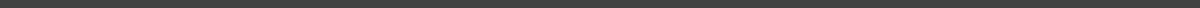 Cameron Norman		                        SR	 Chuck Bosworth                              SR			 Brian Fitzpatrick                           SRTim Khirallah                               SRTim Walsh                                   SR Brendan Todd                                SRJoshua Tucker                               JR                                              Aidan Manning                               JR         Jasen DiLetizia                             JRFrankie Kelley                              JRJohn DiLetizia                              JRJoe Picard                                  JRBrendan Spinale                             JRLindsey Newman                              SOMatt Ruble                                  SOTrevor LiBurdi                              SO   Chris Lee                                   SOChuckie Abbott                              FRChris Sarno                                 FRFrankie Pungitelli                          FRDante Trudo                                 FRTristan McDonough                           FRCam Gallant	                             FR			    Nick DeSantis                               FR